Nomination NotesPeople to know:Carlee Hardaker:	Association AdministratorA nomination fee of $50 for Tuesday and Wednesday must accompany this nomination. The nomination fee covers associated paperwork and data entry. Competition Points and Team forfeits – Competition points awarded will be three (3) points for win, two (2) points for a draw (a valid result in round games),one (1) point for a loss, zero (0) points for an informed forfeit and minus two (-2) points for an uninformed forfeit.Teams forfeiting will be required to pay for this forfeit before commencing their next game to the court supervisor.An informed forfeit is when a minimum of twenty four (24) hours notice is given to the association administrator to allow the disadvantaged team to be notified. Teams are still responsible to pay for an informed forfeit. Teams forfeiting three (3) times in a competition will be removed from the competition.Teams forfeiting due to representative commitments must have a minimum of four (4) representative players away for representative duties from their domestic team.The team coach or contact person is the only person who can notify of a forfeit to CHBA (6651 1452).Each team is required to nominate a minimum of seven (7) players for junior comps and six (6) players for senior comps.Match feesPrimary School Competitions are priced on a per player basis. Players will be required to pay $135 per person for the season. This money is due by week 2 (Saturday 8th August) of the competition proper. NB: Players will not be permitted to play if this is not paid by the due dateHigh School competitions are prices on a per player basis. Players will be required to pay $165 per person for the season. This money is due by week 2 (Friday 7th August) of the competition proper. NB: Players will not be permitted to play if this is not paid by the due date Senior Men and Women Competitions are $80 per game, per team, per week. There will be a discount for upfront paymentsInstalment of game fees: Juniors – please contact the office to arrange an instalment plan. Seniors – there is will be a discount for upfront or instalment payment of game fees.Players must be registered with Coffs Harbour Basketball. Registration and Insurance fee is due on 28th February or 31st July for 12 month coverage from those dates. This is payable to CHBA. NB: Once a players registration expires, they will not be able to take the court until it is renewed.        Players turning 11 years of age and under during the registration period (Jan15 to Dec15): 					$70.00Players turning 12 years of age in 2014 during the registration period (Jan15 to Dec15):   					$80.00Players turning 18 years or over in 2014 during the registration period (Jan15 to Dec15):  					$95.00Affiliate members (primary registration with another association, proof of current membership most be produced)		$35.00Referee Clinics are held at the start of each year.  If players or parents would like to attend a clinic they should contact the CHBA office on 6651 1452Competition draws will be available on the CHBA website once the competition proper is underway. Please go to www.coffsharbourbasketball.com.au and click on the Draws and Results tabFor information about CHBA competitions,  call Carlee Hardaker at the Basketball office on carlee@coffsharbourbasketball.com.au or 66 5114522015 Winter Men’s and Women’s Competition Nomination Form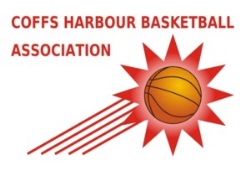 Teams without a completed nomination form will not be entered into the competition until this is received2015 Winter Men’s and Women’s Competition Nomination FormTeams without a completed nomination form will not be entered into the competition until this is received2015 Winter Men’s and Women’s Competition Nomination FormTeams without a completed nomination form will not be entered into the competition until this is received2015 Winter Men’s and Women’s Competition Nomination FormTeams without a completed nomination form will not be entered into the competition until this is received2015 Winter Men’s and Women’s Competition Nomination FormTeams without a completed nomination form will not be entered into the competition until this is received2015 Winter Men’s and Women’s Competition Nomination FormTeams without a completed nomination form will not be entered into the competition until this is received2015 Winter Men’s and Women’s Competition Nomination FormTeams without a completed nomination form will not be entered into the competition until this is received2015 Winter Men’s and Women’s Competition Nomination FormTeams without a completed nomination form will not be entered into the competition until this is received2015 Winter Men’s and Women’s Competition Nomination FormTeams without a completed nomination form will not be entered into the competition until this is received2015 Winter Men’s and Women’s Competition Nomination FormTeams without a completed nomination form will not be entered into the competition until this is received2015 Winter Men’s and Women’s Competition Nomination FormTeams without a completed nomination form will not be entered into the competition until this is received2015 Winter Men’s and Women’s Competition Nomination FormTeams without a completed nomination form will not be entered into the competition until this is receivedWomen’s & Men’s Winter Competition forms dueWomen’s & Men’s Winter Competition forms dueWomen’s & Men’s Winter Competition forms dueWomen’s & Men’s Winter Competition forms dueWomen’s & Men’s Winter Competition forms dueWednesday 8th July 2015                                                 Women - Start 14th July, Men - Start 15th JulyWednesday 8th July 2015                                                 Women - Start 14th July, Men - Start 15th JulyWednesday 8th July 2015                                                 Women - Start 14th July, Men - Start 15th JulyWednesday 8th July 2015                                                 Women - Start 14th July, Men - Start 15th JulyWednesday 8th July 2015                                                 Women - Start 14th July, Men - Start 15th JulyWednesday 8th July 2015                                                 Women - Start 14th July, Men - Start 15th JulyWednesday 8th July 2015                                                 Women - Start 14th July, Men - Start 15th JulyTeam Name:Team Name:Gender:Gender:Contact Person:Competition:Competition:Email:Email:Ph (W):Ph (W):Mobile:Mobile:PLAYER’S SURNAMEPLAYER’S SURNAMEPLAYER’S SURNAMEPLAYER’S FIRST NAMESEMI FINAL QUALIFICATIONSEMI FINAL QUALIFICATIONSEMI FINAL QUALIFICATIONSEMI FINAL QUALIFICATIONSEMI FINAL QUALIFICATIONDate of Birth:Date of Birth:Ph (H):Ph (H):Date of Birth:Date of Birth:Ph (H):Ph (H):Date of Birth:Date of Birth:Ph (H):Ph (H):Date of Birth:Date of Birth:Ph (H):Ph (H):Date of Birth:Date of Birth:Ph (H):Ph (H):Date of Birth:Date of Birth:Ph (H):Ph (H):Date of Birth:Date of Birth:Ph (H):Ph (H):Date of Birth:Date of Birth:Ph (H):Ph (H):Date of Birth:Date of Birth:Ph (H):Ph (H):Date of Birth:Date of Birth:Ph (H):Ph (H):